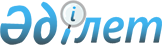 Қазақстан Республикасының аумағында еңбек қызметін жүзеге асыру үшін шетелдік жұмыс күшін тартуға 2023 жылға арналған квотаны белгілеу туралыҚазақстан Республикасы Еңбек және халықты әлеуметтік қорғау министрінің 2022 жылғы 30 желтоқсандағы № 540 бұйрығы. Қазақстан Республикасының Әділет министрлігінде 2023 жылғы 5 қаңтарда № 31589 болып тіркелді
      "Халықты жұмыспен қамту туралы" Қазақстан Республикасы Заңының 32-бабының 1-тармағына және "Халықтың көші-қоны туралы" Қазақстан Республикасы Заңының 11-бабының 4) тармақшасына сәйкес БҰЙЫРАМЫН:
      1. Қазақстан Республикасының аумағында еңбек қызметін жүзеге асыру үшін шетелдік жұмыс күшін тартуға 2023 жылға арналған квота жұмыс күшінің санына қатысты келесі пайыздық мөлшерде:
      1) жергілікті атқарушы орган жұмыс берушілерге беретін рұқсаттар бойынша 0,24% мөлшерінде;
      2) еңбекші көшіп келушілерді тартуға 3,2% мөлшерінде белгіленсін.
      2. Қазақстан Республикасы Еңбек және халықты әлеуметтік қорғау министрлігінің Көші-қон комитеті Қазақстан Республикасының заңнамасында белгіленген тәртіппен:
      1) осы бұйрықты Қазақстан Республикасының Әділет министрлігінде мемлекеттік тіркеуді;
      2) осы бұйрық ресми жарияланғаннан кейін оны Қазақстан Республикасы Еңбек және халықты әлеуметтік қорғау министрлігінің интернет-ресурсында орналастыруды;
      3) осы бұйрық Қазақстан Республикасының Әділет министрлігінде мемлекеттік тіркелгеннен кейін он жұмыс күні ішінде Қазақстан Республикасы Еңбек және халықты әлеуметтік қорғау министрлігінің Заң қызметі департаментіне осы тармақтың 1) және 2) тармақшаларында көзделген іс-шаралардың орындалуы туралы мәліметтер беруді;
      4) осы бұйрықты Қазақстан Республикасының Ішкі істер министрлігіне, облыстар мен Астана, Алматы және Шымкент қалаларының әкімдіктеріне жұмыста басшылыққа алу үшін жеткізуді қамтамасыз етсін.
      3. Осы бұйрықтың орындалуын бақылау Қазақстан Республикасының Еңбек және халықты әлеуметтік қорғау бірінші вице-министрі А.Ә. Сарбасовқа жүктелсін.
      4. Осы бұйрық алғашқы ресми жарияланған күнінен кейін күнтізбелік он күн өткен соң қолданысқа енгізіледі.
					© 2012. Қазақстан Республикасы Әділет министрлігінің «Қазақстан Республикасының Заңнама және құқықтық ақпарат институты» ШЖҚ РМК
				
      Қазақстан Республикасы Еңбек және халықты әлеуметтік қорғау министрі 

Т. Дуйсенова
